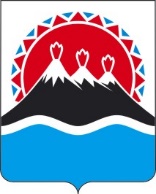 РЕГИОНАЛЬНАЯ СЛУЖБАПО ТАРИФАМ И ЦЕНАМ КАМЧАТСКОГО КРАЯПОСТАНОВЛЕНИЕО внесении изменений в постановление Региональной службы по тарифам и ценам Камчатского края от 18.11.2020 №202 Об утверждении тарифов на захоронение твердых коммунальных отходов МУП «Бытсервис» для потребителей Эссовского и Анавгайского сельских поселений Быстринского муниципального района на 2021-2025 годыВ соответствии с Федеральным законом Российской Федерации от 24.06.1998 № 89-ФЗ «Об отходах производства и потребления», постановлениями Правительства Российской Федерации  от 16.05.2016 № 424 «Об утверждении порядка разработки, согласования, утверждения и корректировки инвестиционных и производственных программ в области обращения с твердыми коммунальными отходами, в том числе порядка определения плановых и фактических значений показателей эффективности объектов, используемых для обработки, обезвреживания и захоронения твердых коммунальных отходов», от 30.05.2016 № 484 «О ценообразовании в области обращения с твердыми коммунальными отходами», приказом ФАС России от 21.11.2016 № 1638/16 «Об утверждении Методических указаний по расчету регулируемых тарифов в области обращения с твердыми коммунальными отходами», постановлением Правительства Камчатского края от 07.04.2023 № 204-П «Об утверждении Положения о Региональной службе по тарифам и ценам Камчатского края», протоколом Правления Региональной службы по тарифам и ценам Камчатского края от хх.06.2024 № хх, в целях приведения в соответствие с законодательством Российской ФедерацииПОСТАНОВЛЯЮ: Внести в постановление Региональной службы по тарифам и ценам Камчатского края от 18.11.2020 № 202 «Об утверждении тарифов на захоронение твердых коммунальных отходов МУП «Бытсервис» для потребителей Эссовского и Анавгайского сельских поселений Быстринского муниципального района на 2021-2025 годы» следующие изменения:в наименовании, по тексту и приложениях перед словом «тарифов» добавить «предельных»;приложения 1, 3 изложить в редакции согласно приложениям 1, 2 к настоящему постановлению.2. Настоящее постановление вступает в силу после дня его официального опубликования.Приложение № 1к постановлению Региональной службы по тарифам и ценам Камчатского краяот ХХ.06.2024 № ХХ«Приложение 1к постановлению Региональной службы по тарифам и ценам Камчатского краяот 18.11.2020 № 202»Производственная программа МУП «Бытсервис» в сфере захоронения твердых коммунальных отходов для потребителей Эссовского и Анавгайского сельских поселений Быстринского муниципального района на 2021-2025 годыРаздел 1. Паспорт производственной программыРаздел 2. Перечень мероприятий производственной программыРаздел 3. Планируемый объем (масса) захоронения твёрдых коммунальных отходовРаздел 4. Объем финансовых потребностей, необходимых для реализации производственной программы в сфере захоронения твердых коммунальных отходовРаздел 5. График реализации мероприятий производственной программы Раздел 6. Плановые и фактические значения показателей эффективности объектов, используемых для захоронения твердых коммунальных отходовРаздел 7. Отчет об исполнении производственной программы за истекший период регулирования (за истекший год долгосрочного периода) размещен на сайте Региональной службы по тарифам и ценам Камчатского края в разделе «Текущая деятельность/Производственные программы» https://www.kamgov.ru/sltarif/current_activities/proizvodstvennye-programmyПриложение 2к постановлению Региональной службы по тарифам и ценам Камчатского краяот ХХ.06.2024 №ХХ«Приложение 3к постановлению Региональной службы по тарифам и ценам Камчатского края от 18.11.2020 № 202Предельные тарифы на захоронение твердых коммунальных отходов МУП «Бытсервис» для потребителей Эссовского и Анавгайского сельских поселений Быстринского муниципального района на 2021 – 2025 годы с календарной разбивкой* МУП «Бытсервис» применяет упрощенную систему налогообложения»[Дата регистрации] № [Номер документа]г. Петропавловск-КамчатскийРуководительМ.В.ЛопатниковаНаименование регулируемой организации, её местонахождение и контакты ответственных лицМУП «Бытсервис», 684350, Камчатский край, Быстринский район, с. Эссо, ул. Терешковой, д. 1.Директор- Малышок Максим Владимирович8(41542)21-7-57Наименование органа регулирования, его местонахождение и контакты ответственных лицРегиональная служба по тарифам и ценам Камчатского края,683003, г. Петропавловск-Камчатский, ул. Ленинградская, 118,Руководитель – Лопатникова Марина Викторовна,8 (4152) 428381Период реализации производственной программы2021-2025 годыN  
п/пНаименование 
мероприятияСрок реализации мероприятийФинансовые  потребности 
на реализацию
мероприятий, тыс. руб.N  
п/пНаименование 
мероприятияСрок реализации мероприятийФинансовые  потребности 
на реализацию
мероприятий, тыс. руб.1.Текущая эксплуатация объектов захоронения твердых коммунальных отходовТекущая эксплуатация объектов захоронения твердых коммунальных отходовТекущая эксплуатация объектов захоронения твердых коммунальных отходовВыполнение санитарно-противоэпидемиологических мероприятий (в том числе дератизация, дезинсекция)2021 год2107,731.1Выполнение санитарно-противоэпидемиологических мероприятий (в том числе дератизация, дезинсекция)2022 год2717,55Выполнение санитарно-противоэпидемиологических мероприятий (в том числе дератизация, дезинсекция)2023 год2880,60Выполнение санитарно-противоэпидемиологических мероприятий (в том числе дератизация, дезинсекция)2024 год3015,99Выполнение санитарно-противоэпидемиологических мероприятий (в том числе дератизация, дезинсекция)2025 год3136,632.Текущий и (или) капитальный ремонт объектов, используемых для захоронения твердых коммунальных отходовТекущий и (или) капитальный ремонт объектов, используемых для захоронения твердых коммунальных отходовТекущий и (или) капитальный ремонт объектов, используемых для захоронения твердых коммунальных отходов----N  
п/пПоказатели 
производственнойпрограммы2021 годтыс.м 32022 год2023 год2024 год2024 год2025 год2025 годN  
п/пПоказатели 
производственнойпрограммы2021 годтыс.м 3тыс.м 3тыс.м 3тыс.м 3тыс.тоннтыс.м 3тыс.тонн1. Объем (масса) твердых коммунальных отходов                  7,92087,4947,4947,4940,8697,4940,8691.1в пределах норматива по накоплению7,92087,4947,4947,4940,8697,4940,8691.2сверх норматива по накоплению-------2.По видам твердых коммунальных отходов7,92087,4947,4947,4940,8697,4940,8692.1сортированные-------2.2несортированные7,92087,4947,4947,4940,8697,4940,8692.3крупногабаритные-------N  
п/пПоказателиГодтыс. руб.1.Необходимая валовая выручка2021 год2928,082.Необходимая валовая выручка2022 год2799,893.Необходимая валовая выручка2023 год2 898,214.Необходимая валовая выручка2024 год3 042,955.Необходимая валовая выручка2025 год3 131,70Nп/пНаименование мероприятияГодСрок выполнения мероприятий производственной программы (тыс. руб.)Срок выполнения мероприятий производственной программы (тыс. руб.)Срок выполнения мероприятий производственной программы (тыс. руб.)Срок выполнения мероприятий производственной программы (тыс. руб.)Nп/пНаименование мероприятияГод1 квартал2 квартал3 квартал4 квартал.1.Текущая эксплуатация объектов захоронения твердых коммунальных отходов2021 год526,93526,93526,94526,931.Текущая эксплуатация объектов захоронения твердых коммунальных отходов2022 год679,39679,39679,39679,391.Текущая эксплуатация объектов захоронения твердых коммунальных отходов2023 год720,15720,15720,15720,151.Текущая эксплуатация объектов захоронения твердых коммунальных отходов2024 год754,00754,00754,00754,001.Текущая эксплуатация объектов захоронения твердых коммунальных отходов2025 год784,16784,16784,16784,162.Текущий и (или) капитальный ремонт объектов, используемых для захоронения твердых коммунальных отходов2021 год----2.Текущий и (или) капитальный ремонт объектов, используемых для захоронения твердых коммунальных отходов2022 год----2.Текущий и (или) капитальный ремонт объектов, используемых для захоронения твердых коммунальных отходов2023 год----2.Текущий и (или) капитальный ремонт объектов, используемых для захоронения твердых коммунальных отходов2024 год----2.Текущий и (или) капитальный ремонт объектов, используемых для захоронения твердых коммунальных отходов2025 год----N  
п/пНаименование показателя2021 год2022 год2022 год2023 год2024 год2025 годN  
п/пНаименование показателяпланпланфактпланпланплан1.Доля проб подземных вод, почвы и воздуха, отобранных по результатам производственного экологического контроля, не соответствующих установленным требованиям, в общем объеме таких проб, % 0000002.Количество возгораний твердых коммунальных отходов в расчете на единицу площади объекта, используемого для захоронения твердых коммунальных отходов, шт./га000000№ п/пПериод регулированияПериод регулированиятариф на захоронение твердых коммунальных отходов*тариф на захоронение твердых коммунальных отходов*№ п/пгодпериодруб./куб.м.руб./тонну12021с 01.01.2021 по 30.06.2021369,67-12021с 01.07.2021 по 31.12.2021369,67-22022с 01.01.2022 по 30.06.2022369,67-22022с 01.07.2022 по 31.12.2022377,56-32023с 01.01.2023 по 31.12.2023377,56-42024с 01.01.2024 по 30.06.2024395,913 413,0042024с 01.07.2024 по 31.12.2024416,193 587,8152025с 01.01.2025 по 30.06.2025416,193 587,8152025с 01.07.2025 по 31.12.2025419,593 617,18